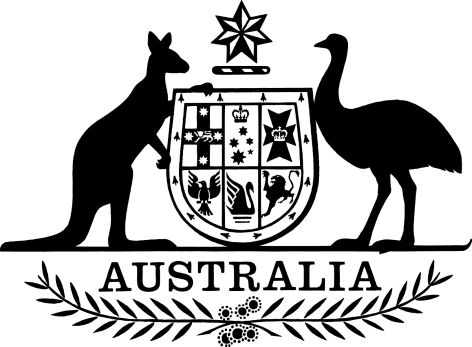 Federal Circuit Court (Commonwealth Tenancy Disputes) Amendment Instrument 2017I, George Brandis QC, Attorney-General, make the following instrument.Dated	14 November 2017George Brandis QCAttorney-GeneralContents1	Name	12	Commencement	13	Authority	14	Schedules	1Schedule 1—Amendments	2Federal Circuit Court (Commonwealth Tenancy Disputes) Instrument 2015	21  Name		This instrument is the Federal Circuit Court (Commonwealth Tenancy Disputes) Amendment Instrument 2017.2  Commencement	(1)	Each provision of this instrument specified in column 1 of the table commences, or is taken to have commenced, in accordance with column 2 of the table. Any other statement in column 2 has effect according to its terms.Note:	This table relates only to the provisions of this instrument as originally made. It will not be amended to deal with any later amendments of this instrument.	(2)	Any information in column 3 of the table is not part of this instrument. Information may be inserted in this column, or information in it may be edited, in any published version of this instrument.3  Authority		This instrument is made under section 10AA of the Federal Circuit Court of Australia Act 1999.4  Schedules		Each instrument that is specified in a Schedule to this instrument is amended or repealed as set out in the applicable items in the Schedule concerned, and any other item in a Schedule to this instrument has effect according to its terms.Schedule 1—AmendmentsFederal Circuit Court (Commonwealth Tenancy Disputes) Instrument 20151  At the end of Subdivision A of Division 2 of Part 3Add:15A  Powers when executing orders made by the Court		If the Federal Circuit Court of Australia makes an order when exercising jurisdiction over a Commonwealth tenancy dispute involving land in the Jervis Bay Territory:	(a)	the Federal Circuit Court of Australia may exercise any powers of the ACT Civil and Administrative Tribunal under the applicable Jervis Bay Territory law; and	(b)	a Registrar of the Federal Circuit Court of Australia may exercise any powers of a registrar of the ACT Civil and Administrative Tribunal;to the extent that those powers are relevant to the execution or enforcement of the order.2  At the end of the instrumentAdd:21  Powers when executing orders made by the Court		If the Federal Circuit Court of Australia makes an order when exercising jurisdiction over a Commonwealth tenancy dispute involving land in the Jervis Bay Territory:	(a)	the Federal Circuit Court of Australia may exercise any powers of the ACT Civil and Administrative Tribunal under the applicable Jervis Bay Territory law; and	(b)	a Registrar of the Federal Circuit Court of Australia may exercise any powers of a registrar of the ACT Civil and Administrative Tribunal;to the extent that those powers are relevant to the execution or enforcement of the order.Part 4—Transitional and application provisionsDivision 1—Application of the Federal Circuit Court (Commonwealth Tenancy Disputes) Amendment Instrument 201750  Application of amendments		The amendments made by the Federal Circuit Court (Commonwealth Tenancy Disputes) Amendment Instrument 2017 apply in relation to Commonwealth tenancy disputes arising before or after the commencement of that instrument.Commencement informationCommencement informationCommencement informationColumn 1Column 2Column 3ProvisionsCommencementDate/Details1.  The whole of this instrumentThe day after this instrument is registered.25 November 2017